          КАРАР                                                                                         РЕШЕНИЕ«04» март 2019 йыл                                       №133                «04» марта 2019 годаВЫПИСКАиз решения совета сельского поселения Мерясовский сельсовет муниципального района Баймакский район Республики Башкортостан от 21.12.2018 г. № 123 « О бюджете сельского поселения Мерясовский сельсовет муниципального района Баймакский район Республики Башкортостан на 2019  и на плановый период 2020-2021 годов»                                                                                                          ( тыс.руб.)   Примечание: В расходах по разделу «Благоустройство» в бюджете сельского поселения Мерясовский сельсовет муниципального района Баймакский район Республики Башкортостан на 2019 год предусмотрены приобретение гусеничного трактора для нужд сельского поселенияПредседательСовета СП Мерясовский сельсоветМР Баймакский районРеспублики Башкортостан                                                      Хафизова Т.М.БАШҠОРТОСТАН РЕСПУБЛИКАҺЫ БАЙМАҠ РАЙОНЫМУНИЦИПАЛЬ РАЙОНЫНЫҢ  МЕРӘҪ АУЫЛ СОВЕТЫАУЫЛ БИЛӘМӘҺЕСОВЕТЫ453660, Баймаҡ районы, Мерәҫ ауылы, А. Игебаев урамы, 1Тел. 8 (34751) 4-28-44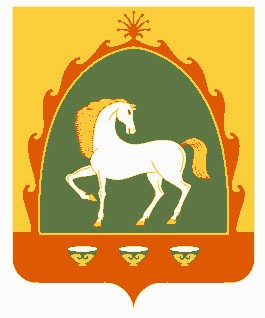 РЕСПУБЛИКА БАШКОРТОСТАНСОВЕТСЕЛЬСКОГО ПОСЕЛЕНИЯ МЕРЯСОВСКИЙ СЕЛЬСОВЕТМУНИЦИПАЛЬНОГО РАЙОНАБАЙМАКСКИЙ РАЙОН453660, Баймакский  район, с.Мерясово, ул.А. Игибаева, 1Тел. 8 (34751 ) 4-28-44Наименование показателяглаваРзПрЦссуммаЖилищно-коммунальное хозяйство7910500100,0Благоустройство7910503100,0Муниципальная программа «Благоустройство территории сельского поселения Мерясовский сельсовет муниципального района Баймакский район Республики Башкортостан»79105031400000000100,0Реализация проектов развития общественной инфраструктуры, основанных на местных инициативах за счет средств местных бюджетов791050314000S2470100,0Закупка товаров, работ, услуг для муниципальных нужд791050314000S2470100,0